SECRETARIA MUNICIPAL DE ASSISTÊNCIA SOCIALTERMO DE REFERÊNCIAANEXO – IObs: Provável arte e quantidade por tamanho das camisetas campanha CREAS – MODELO BATINHACód. 20656 - CONFECÇÃO DE CAMISETA FEMININA MODELO ¨BATINHA¨, MANGA CURTA, EM TECIDO POLIVISCOSE, SENDO 67% POLIÉSTER E 33% VISCOSE, NOS TAMANHOS ¨P¨, ¨M¨, ¨G¨, ¨GG¨ E ¨EXTRA G¨, COLORIDA, GOLA ¨V¨, COM ESTAMPA DA LOGO MARCA DO MUNICÍPIO, ESTAMPA DO PROJETO (CAMPANHA) EM CROMIA, ESTAMPA DA SECRETARIA, CONFORME ARTE, QUANTIDADE POR TAMANHO DESCRITO NO TERMO DE REFERÊNCIA.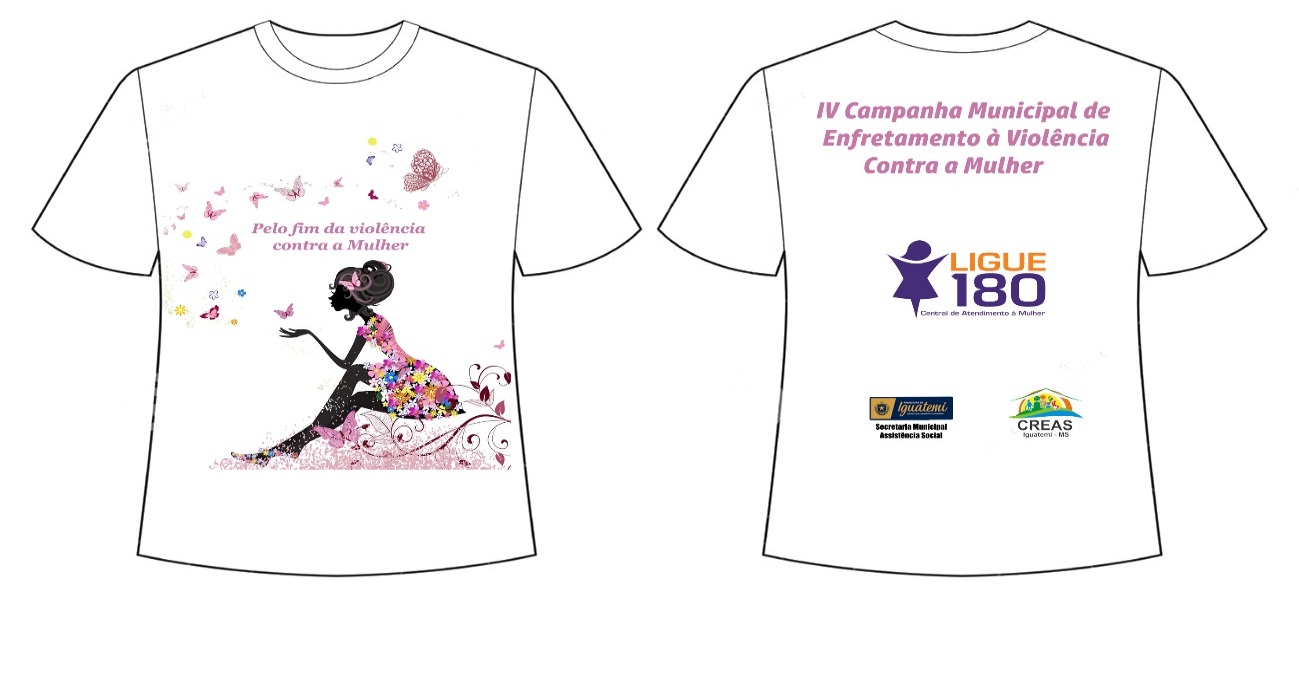 ANEXO – II Obs: Provável arte e quantidade por tamanho das camisetas campanha CREASCód. 21063 - CONFECÇÃO DE CAMISETA DE MANGA CURTA EM TECIDO POLIVISCOSE COM GRAMATURA MEDIA DE 180G/M², SENDO 67% POLIESTER E 33% VISCOSE, TAMANHOS “P”, “M”, “G”, “GG” E “EXTRA G”, COLORIDA, GOLA REDONDA, COM A ESTAMPA DO PROJETO (CAMPANHA) EM CROMIA, NA FRENTE E NAS COSTAS, CONTENDO LOGAMARGA DA PREFEITURA, SECRETARIA E COLABORADORES, CONFORME TERMO DE REFERÊNCIA.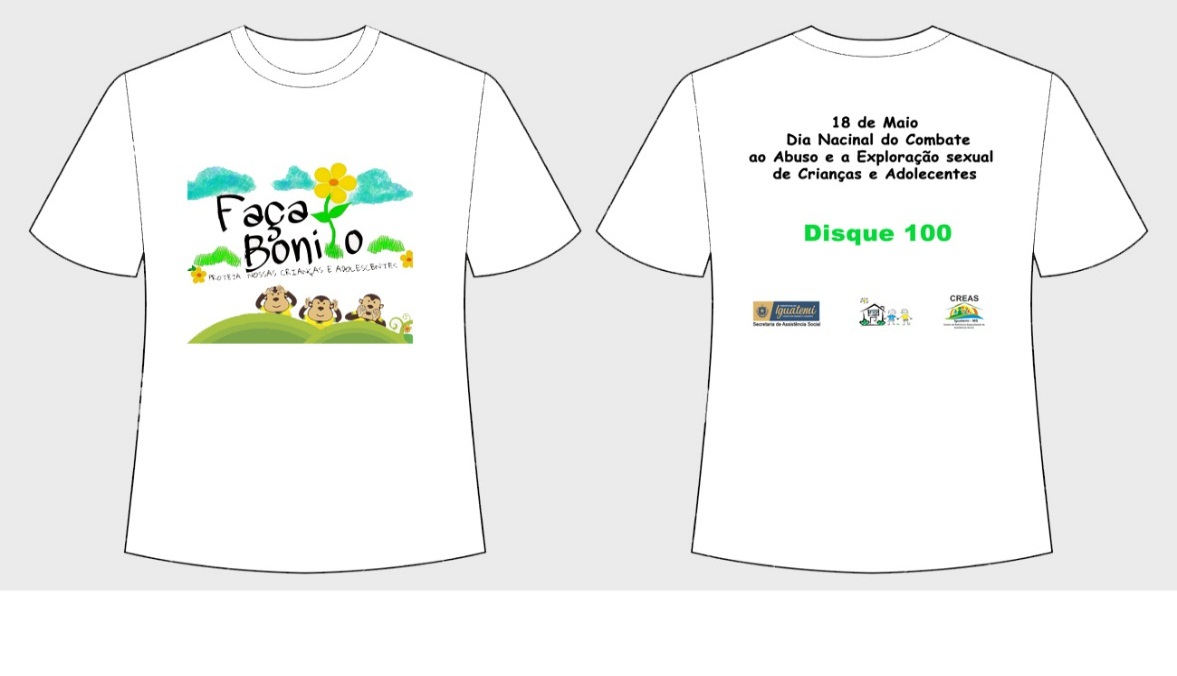 ANEXO – III Obs: Provável arte e quantidade por tamanho das camisetas do CRAS, para trabalhar com as famílias do PAIF.Cód. 21063 - CONFECÇÃO DE CAMISETA DE MANGA CURTA EM TECIDO POLIVISCOSE COM GRAMATURA MEDIA DE 180G/M², SENDO 67% POLIESTER E 33% VISCOSE, TAMANHOS “P”, “M”, “G”, “GG” E “EXTRA G”, COLORIDA, GOLA REDONDA, COM A ESTAMPA DO PROJETO (CAMPANHA) EM CROMIA, NA FRENTE E NAS COSTAS, CONTENDO LOGAMARGA DA PREFEITURA, SECRETARIA E COLABORADORES, CONFORME TERMO DE REFERÊNCIA.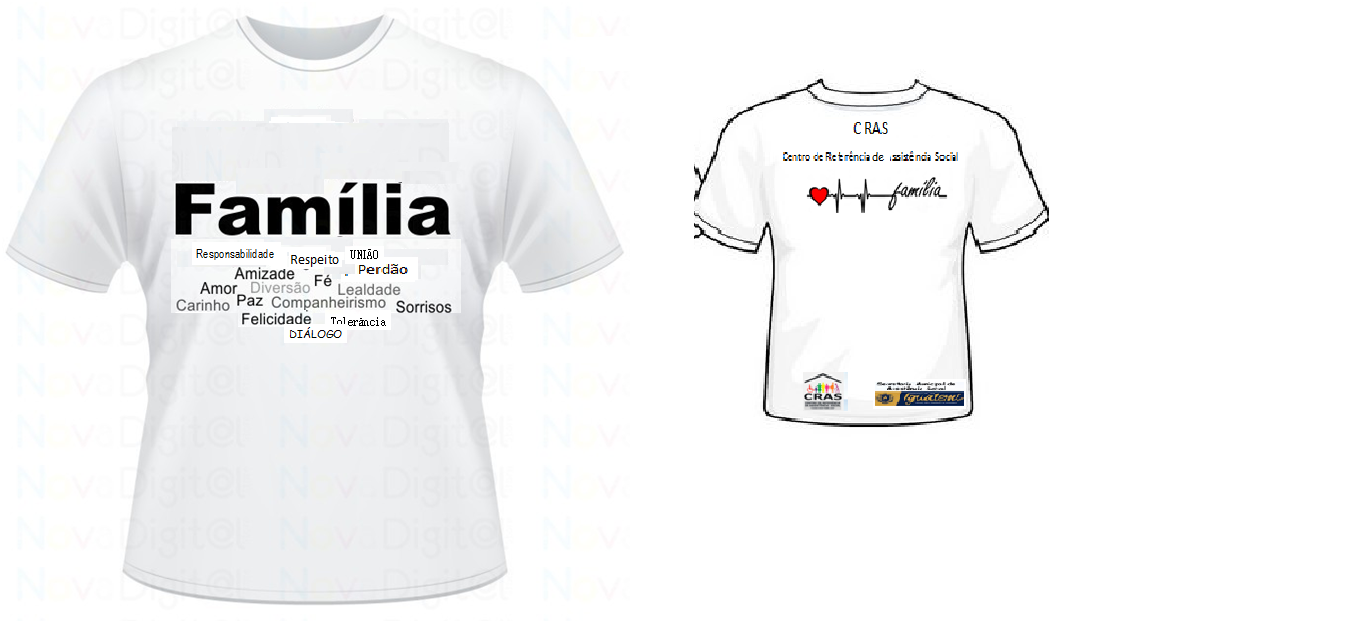 ANEXO – IVObs: Provável arte e quantidades por tamanho para realização da VIII Conferência Municipal dos Direitos das Crianças e Adolescentes...Cód. 21063 - CONFECÇÃO DE CAMISETA DE MANGA CURTA EM TECIDO POLIVISCOSE COM GRAMATURA MEDIA DE 180G/M², SENDO 67% POLIESTER E 33% VISCOSE, TAMANHOS “P”, “M”, “G”, “GG” E “EXTRA G”, COLORIDA, GOLA REDONDA, COM A ESTAMPA DO PROJETO (CAMPANHA) EM CROMIA, NA FRENTE E NAS COSTAS, CONTENDO LOGAMARGA DA PREFEITURA, SECRETARIA E COLABORADORES, CONFORME TERMO DE REFERÊNCIA.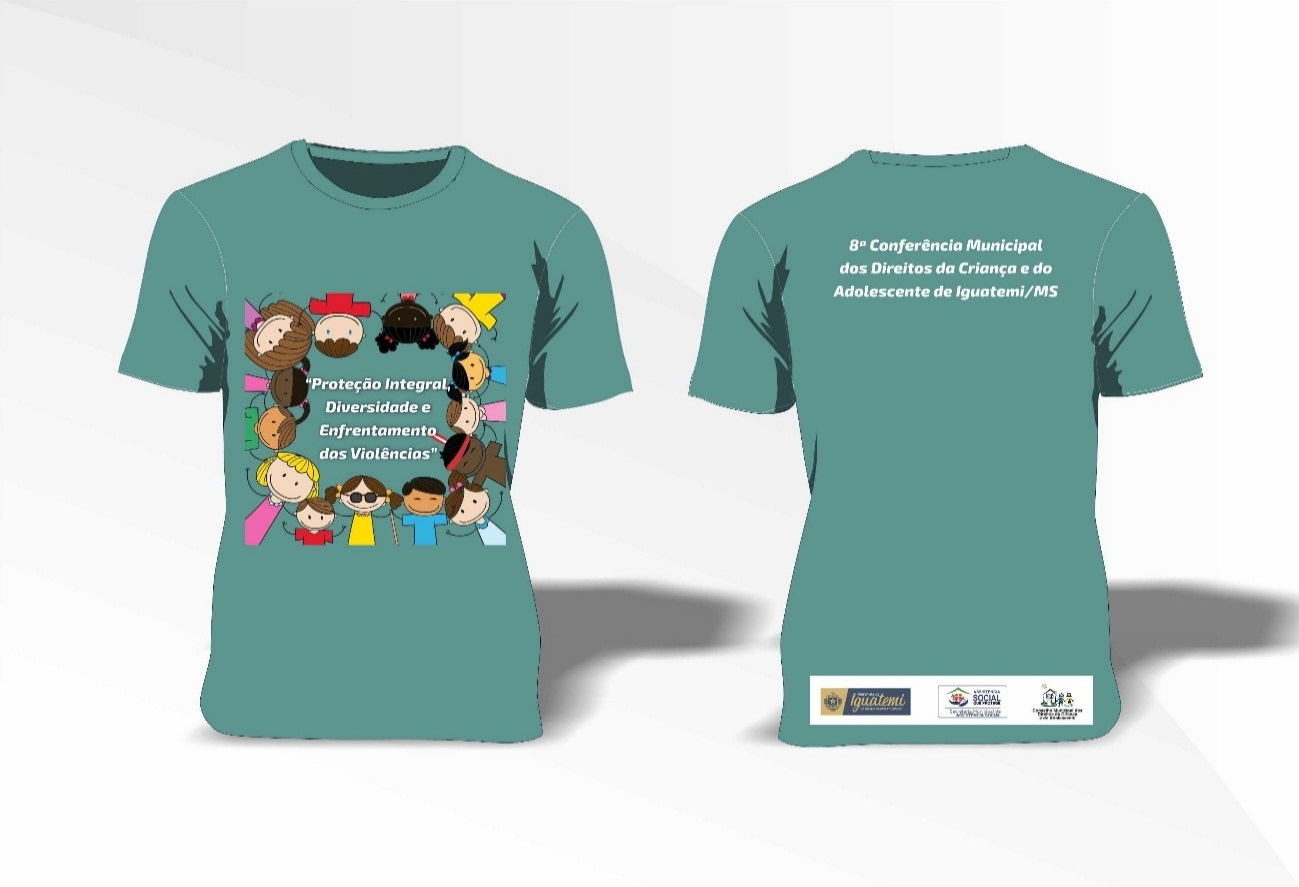 TAMANHOQUANTIDADEP170M175G120GG25EXTRA G10TOTAL500TAMANHOQUANTIDADEP75M75G75GG15EXTRA G10TOTAL250TAMANHOQUANTIDADEP50M70G65GG10EXTRA G5TOTAL200TAMANHOQUANTIDADEP30M30G30GG5EXTRA G5TOTAL100